DEPARTMENT OF HEALTH AND HUMAN SERVICES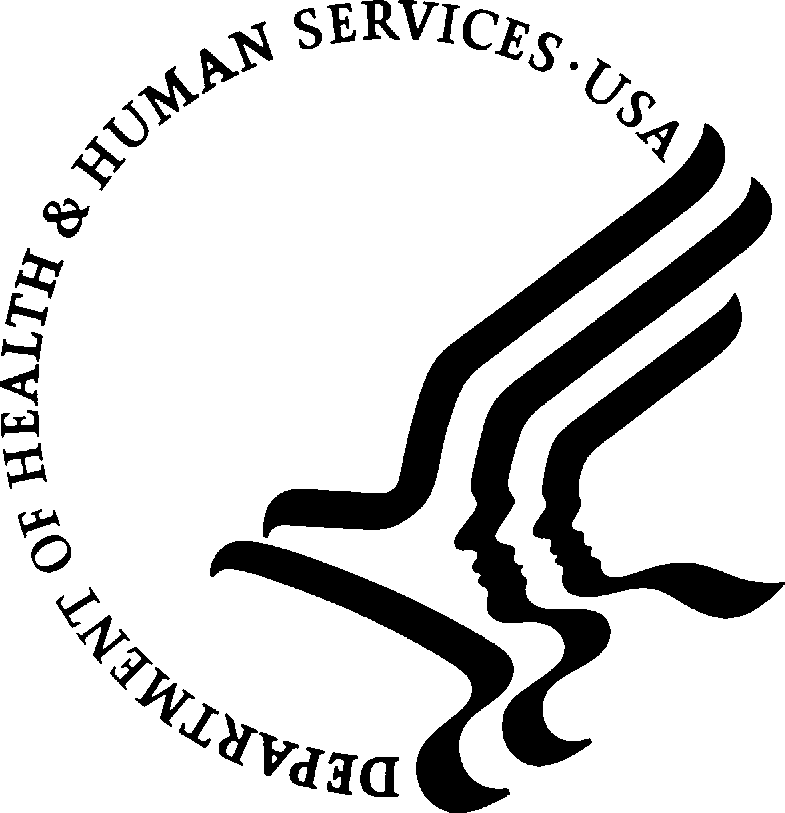 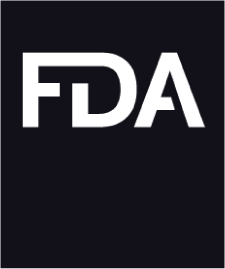 Food and Drug AdministrationSTANDARDIZED RETAIL FOOD SAFETY INSPECTION OFFICERANNUAL MAINTENANCE FORMForm Approved: OMB No. 0910-0621Expires: XX/XX/20XXSee PRA statement page 3Part 1: Information about the Standardized Retail Food Safety Inspection OfficerUse the Tab key to move to the next field. Provide supporting documentation separately, when needed.TO MAINTAIN STANDARDIZATION: Each FDA Standardized Officer is required to:attend the FDA Retail Food Protection Seminar each year [AND]complete 20 contact hours of continuing education every 36 months [AND]standardize or re-standardize 5 retail food program inspection personnel per year using the FDA Standardization Procedures Manual [AND]develop 5 Risk Control Plans (RCP) or conduct/coordinate 5 Food Protection Training Courses or a combination of RCPs and Training Courses that equals five.In the event any of the maintenance requirements were not met during the past year, in accordance with 3-403 Standardization Maintenance of the FDA Procedures for Standardization of Retail Food Safety Inspection Officers, please provide additional information on any other activities that would demonstrate a routine engagement in retail food protection.Part 2: Maintenance requirement activities being metNEW STANDARDIZATIONS IN THE PAST YEAR:RE-STANDARDIZATIONS IN THE PAST YEAR:TRAINING COURSES PRESENTED:RISK CONTROL PLANS DEVELOPED:FDA RETAIL FOOD PROTECTION SEMINAR ATTENDANCEPlease provide additional information on any other activities that would demonstrate a routine engagement in retail food protection program work. Provide supporting documentation separately.Information might include activities such as work on Retail Program Standards, the Conference for Food Protection, and consultative, technical assistance or coordination services provided to consumers, private industry or city/county regulatory authorities.CONTINUING EDUCATION20 Contact Hours every 36 months after Initial Standardization is completed. Provide supporting documentation separately.Part 3: Updated Contact Information (If Applicable):Mailing AddressPart 4: Standardized Retail Food Safety Inspection Officer’s SignatureName (Print)	Signature	Title	Date (mm/dd/yyyy)Instructions for Completing the Standardized Retail Food Safety Inspection Officer Annual Maintenance – Form 5018Standardization is valid for a three-year period and is maintained in good standing when the annual maintenance requirements listed in Paragraph 3-403 (B) are met. Completion of the annual maintenance requirements must be documented and submitted to the appropriate FDA Retail Food Specialist annually. Form 5018 is the suggested method to be used in documenting completion of the annual maintenance requirements.The form can be completed electronically or printed followed by submitting the form to the appropriate FDA Retail Food Specialist. The Retail Food Specialists assigned by state is found at FDA's Retail Program Standards website: https:// www.fda.gov/food/voluntary-national-retail-food-regulatory-program-standards/directory-fda-retail-food-specialists.Part 1: Information about the Standardized Retail Food Safety Inspection Officer.Provide name, agency, date, email address, date of certificate was issued, the activity year the annual maintenance requirements are meeting, and the Standardization expiration date.Part 2: Maintenance requirement activities being met.Check the applicable box(s) indicating the maintenance requirement(s) that were met, include the date and subsequent information requested in each of the appropriate fields.Part 3: Updated Contact Information (if Applicable).Complete this section when contact information has changed since last submission.Part 4: Standardized Retail Food Safety Inspection Officer’s SignatureProvide signature confirming completion of annual maintenance requirements.This section applies only to requirements of the Paperwork Reduction Act of 1995.DO NOT SEND YOUR COMPLETED FORM TO THE PRA STAFF ADDRESS BELOW.The burden time for this collection of information is estimated to average 30 minutes per response, including the time to review instructions, search existing data sources, gather and maintain the data needed and complete and review the collection of information. Send comments regarding this burden estimate or any other aspect of this information collection, including suggestions for reducing this burden, to:Department of Health and Human Services Food and Drug AdministrationOffice of OperationsPaperwork Reduction Act (PRA) Staff PRAStaff@fda.hhs.gov“An agency may not conduct or sponsor, and a person is not required to respond to, a collection of information unless it displays a currently valid OMB number.”Privacy Act StatementGeneral - This notice is provided pursuant to the Privacy Act of 1974 (5 U.S.C. § 552a) for individuals supplying information as data input to the FDA's General Personnel Records system.Authority – 5 U.S.C. §§ 1302, 2951, 3301, 3372, 4118, 8347, and Executive Orders 9397, as amended by 13478, 9830, and 12107 authorize collection of this information.Purposes:  The information entered into this data system becomes a part of the FDA General Personnel Records system and documents administrative information related to current and former Federal employees as well as volunteers, grantees, and contract employees. The primary use of this information by agency personnel officials includes personnel management responsibilities, such as staffing, promotions, training, disciplinary actions, reporting of adverse personnel actions, qualifications, and benefits.Uses: In addition to the disclosures generally permitted under 5 U.S.C. § 552a(b) of the Privacy Act of 1974, FDA may disclose records from this system outside of FDA as a routine use pursuant to 5 U.S.C. § 552a(b)(3) for the following use: (jj) to contractors, grantees, or volunteers performing or working on a contract, service, grant, cooperative agreement, or job for the Federal Government. A full list of routine use disclosures is set forth in the government-wide System of Records Notice (SORN) titled OPM/GOVT-1: General Personnel Records.Effects of Nondisclosure - Providing the personal information requested is voluntary. However, failure to provide this information may result in ineligibility to qualify for nomination or re-standardization as an FDA Standardized Retail Food Safety Inspection Officer. Last NameFirst NameFirst NameFirst NameDate (mm/dd/yyyy)AgencyAgencyAgencyAgencyEmailDate FDA Standardization Issued (mm/dd/yyyy)Date FDA Standardization Issued (mm/dd/yyyy)Activity Period Documented (mm/dd/yyyy)Date FDA Standardization Expires (mm/dd/yyyy)Date FDA Standardization Expires (mm/dd/yyyy)NAMEAGENCYDATE COMPLETED(mm/dd/yyyy)LOCATIONNAMEAGENCYDATE COMPLETED(mm/dd/yyyy)LOCATIONDATE (mm/dd/yyyy)AUDIENCE SIZE/COMPOSITION (REGULATORY/INDUSTRY)NAME/LOCATIONLENGTH (HRS)DATE (mm/dd/yyyy)ESTABLISHMENT NAMERISK FACTOR CONTROLLEDOUTCOMEDATE (mm/dd/yyyy)LOCATIONDATE (mm/dd/yyyy)CONSUMER/INDUSTRY/AGENCYTYPE OF ACTIVITYLOCATIONDATE (mm/dd/yyyy)TRAINING TITLEDESCRIPTIONNUMBER OF CONTACT HOURSMobile PhoneOffice PhoneEmail